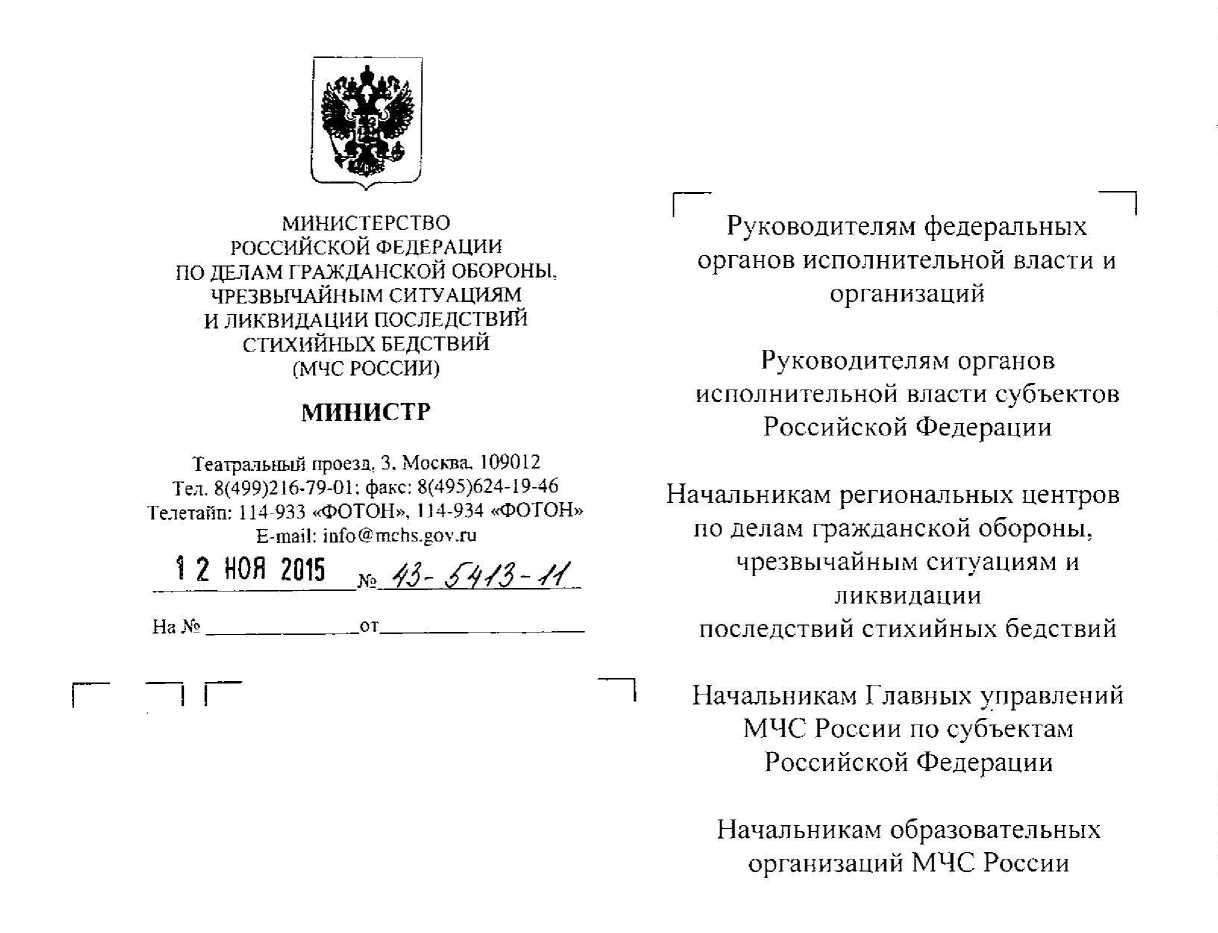 Организационно-методические указания по подготовке населения Российской Федерации в области гражданской обороны, защиты от чрезвычайных ситуаций и безопасности людей на водных объектах на 2016-2020 годыДеятельность федеральных органов исполнительной власти, органов исполнительной власти субъектов Российской Федерации, органов местного самоуправления и организаций в 2011-2015 годах по обеспечению функционирования и развития единой системы подготовки населения в области гражданской обороны (далее - ГО) и защиты от чрезвычайных ситуаций (далее ЧС), позволила в целом решить задачу подготовки всех групп населения к действиям при угрозе и возникновении опасностей, присущих ЧС и военным конфликтам.Это позволило:ежегодно повышать количество населения, прошедшего подготовку в области ГО и защиты от ЧС на 0.5 - 1,2 %. В 2015 году количество граждан, охваченных различными видами подготовки, составило более 70 млн. человек, в том числе около 250 тыс. должностных лиц и работников ГО и единой государственной   системы   предупреждения   и   ликвидации   чрезвычайных087742ситуаций (далее - РСЧС) прошли обучение по программам повышения квалификации в области ГО и защиты от ЧС;улучшить деятельность руководителей органов исполнительной власти всех уровней, а также должностных лиц и работников ГО и РСЧС по планированию и организации выполнения мероприятий по защите населения, материальных и культурных ценностей, а также территорий в ходе угрозы и возникновения опасностей, присущих ЧС и военным конфликтам;поддерживать на минимально необходимом уровне знания населением правил поведения, основных способов зашиты и порядка действий в ЧС;активизировать обучение личного состава нештатных аварийно-спасательных формирований и спасательных служб приемам и способам действий при их участии в проведении аварийно-спасательных и других неотложных работ;обеспечить усвоение обучающимися общеобразовательных организаций. профессиональных образовательных организаций и образовательных организаций высшего образования правил и способов безопасного поведения в повседневной жизни с учетом всего спектра опасностей.Наиболее качественно и целенаправленно подготовка населения в области ГО и защиты от ЧС проводилась в Минздраве России, МВД России, Минэнерго России, Минобрнауки России, Минтрансе России, Госкорпорации «Росатом», ПАО «Газпром», Республике Татарстан и Удмуртской Республике, Краснодарском и Красноярском краях, Брянской, Курской, Свердловской и Омской областях, г. Санкт-Петербурге.Вместе с тем, в организации и осуществлении подготовки населения продолжают иметь место недостатки, влияющие на качественное и комплексное решение задачи получения знаний, умений и навыков всеми группами населения в области ГО, защиты от ЧС и безопасности людей на водных объектах. Основными из них являются:уровень подготовки ряда должностных лиц ГО и РСЧС не соответствует предъявляемым требованиям и характеризуется слабыми знаниями своих прав и обязанностей в области защиты населения от опасностей, отсутствием навыков в умении анализировать и оценивать обстановку, принимать своевременные, обоснованные и грамотные решения при угрозе и возникновении ЧС и управлять силами и средствами при ликвидации их последствий;применяемые виды и методы подготовки недостаточно увязаны с практической деятельностью органов управления и сил РСЧС, а также не обеспечивают привитие населению твердых навыков действий при угрозе и возникновении опасностей, присущих ЧС и военным конфликтам, в том числе и по сигналу «ВНИМАНИЕ ВСЕМ!»;ослаблен контроль со стороны руководящего состава ГО и РСЧС ряда органов власти и организаций за состоянием дел по подготовке органов управления ГО и РСЧС и поддержанием в готовности сил к действиям по защите от опасностей, возникающих при ЧС и военных конфликтах;несвоевременная подача заявок на обучение должностных лиц и работников ГО и РСЧС в учебно-методических центрах по ГО и ЧС субъектов Российской Федерации (далее - УМЦ ГОЧС) и на курсах ГО, что влияет на своевременность и качество отработки планов комплектования, ритмичность и эффективность учебного процесса;медленно внедряется подготовка различных групп населения с применением электронного обучения и с использованием дистанционных образовательных технологий:недостаточно внимания уделяется подготовке всех групп населения мерам пожарной безопасности при нахождении на природе, правилам действий в условиях бытовых опасностей и на дорогах;несовершенство методических подходов, а также системы показателей и критериев оценки эффективности деятельности органов исполнительной власти, органов местного самоуправления и организаций по подготовке населения в области ГО и защиты от ЧС;ряд УМЦ ГОЧС по своей организационно-правовой форме не имеют права реализовывать дополнительные профессиональные программы в области ГО и защиты от ЧС, т.к. не отвечают требованиям Федерального закона «Об образовании в Российской Федерации»;существующая практика создания учебно-консультационных пунктов по ГО и ЧС (далее - УКП ГОЧС) не дает ожидаемых результатов по реализации соответствующих видов подготовки населения;комплексные планы мероприятий по обучению неработающего населения в области безопасности жизнедеятельности в ряде случаев разработаны формально и реализуются без должной настойчивости, что влияет на качество подготовки неработающего населения;учебно-материальная база (далее - УМБ) не в полной мере отвечает требованиям новых примерных программ обучения различных групп населения в области ГО и защиты от ЧС в части проведения практических занятий и тренировок;недостаточно полно и профессионально используются формы и методы работы личного состава МЧС России с населением по подготовке его в области безопасности жизнедеятельности;недостаточное обеспечение образовательных организаций учебной литературой и наглядными пособиями по изучению вопросов ГО, зашиты от ЧС, пожарной безопасности и безопасности людей на водных объектах в рамках курса «Основы безопасности жизнедеятельности» (далее - ОБЖ) и дисциплины «Безопасности жизнедеятельности» (далее - БЖД);общеобразовательными организациями слабо используются возможности по задействованию части образовательной программы, формируемой другими участниками образовательного процесса, а также внеурочной деятельности для повышения уровня подготовки обучающихся в области безопасности жизнедеятельности;ослаблено взаимодействие органов исполнительной власти субъектов Российской Федерации, осуществляющих управление в сфере образования, с УМЦ ГОЧС по совершенствованию подготовки преподавателей курса «ОБЖ» в области ГО, защиты от ЧС и обеспечения пожарной безопасности;возможности отделений Всероссийского детско-юношеского общественного движения «Школа безопасности» (далее - ВДЮОД «Школа безопасности») по патриотическому воспитанию подрастающего поколения и привитию навыков безопасной жизнедеятельности используются не в полной мере, а в ряде субъектов Российской Федерации организационная деятельность по их созданию, регистрации и организации работы ведется недостаточно эффективно.В целях устранения имеющихся недостатков и повышения уровня подготовки руководителей, должностных лиц и работников органов управления и сил ГО и РСЧС к выполнению функциональных обязанностей по защите населения, материальных и культурных ценностей, территорий от опасностей, возникающих при ЧС и военных конфликтах, а остальных групп населения - к действиям при угрозе и возникновении опасностей, по применению способов и средств зашиты, а также оказанию первой помощи,Предлагаю:Федеральным органам исполнительной власти, органам исполнительной власти субъектов Российской Федерации и организациям продолжить и активизировать работу по подготовке населения в области ГО, защиты от ЧС и безопасности людей на водных объектах, как ключевой составляющей формирования его культуры безопасности жизнедеятельности (далее - КБЖ).Территориальным органам и организациям МЧС России задачу формирования КБЖ населения считать одним из приоритетных направлений деятельности.Главной задачей по подготовке населения Российской Федерации в области ГО, защиты от ЧС и безопасности людей на водных объектах в 2016-2020 годах считать повышение практической направленности подготовки всех групп населения к действиям при угрозе и возникновении опасностей, присущих ЧС и военным конфликтам, в том числе и по сигналу «ВНИМАНИЕ ВСЕМ!», а также качества реализации всех видов подготовки, без уменьшения количества населения, охватываемого ими.Основные усилия в работе по выполнению главной задачи сосредоточить на:развитии нормативной правовой и методической базы по подготовке населения в области ГО, защиты от ЧС, с учетом изменений, внесенных в Федеральные законы «О гражданской обороне» и «О защите населения и территорий от чрезвычайных ситуаций природного и техногенного характера»;изыскании и внедрении новых видов подготовки руководителей ГО, председателей комиссий по предупреждению и ликвидации ЧС и обеспечению пожарной безопасности (далее — КЧС и ОПБ), должностных лиц и работников ГО и РСЧС, а также работающего населения;организации и осуществлении курсового обучения соответствующих групп населения в области ГО и защиты от ЧС в соответствии с Рекомендациями по организации и проведению курсового обучения в области ГО и защиты от ЧС (приложение 1);повышении персональной ответственности руководителей всех уровней за решение вопросов подготовки соответствующих групп населения в области ГО и защиты от ЧС;организации, с внесением соответствующих изменений в нормативные правовые акты по подготовке населения в области ГО и защиты от ЧС, и осуществлении обучения в данной области должностных лиц и работников ГО и РСЧС территориальных органов федеральных органов исполнительной власти и подведомственных им организаций в ФГБОУ ДПО «Учебные центры федеральной противопожарной службы» (далее - УЦ ФПС);на обучении населения навыкам практического применения средств радиационной, химической и биологической защиты в ходе проведения занятий, учений и тренировок по ГО и защите от ЧС с учётом использования в процессе обучения новейших образцов средств индивидуальной защиты и приборов радиационного и химического контроля;активном использовании Общероссийской комплексной системы информирования и оповещения населения в местах массового пребывания людей (далее - ОКСИОН) и иных автоматизированных систем информационного обеспечения населения для повышения качества подготовки в области защиты от ЧС;использовании возможностей сетевой формы реализации программ повышения квалификации должностных лиц и работников ГО и РСЧС, в том числе с применением электронного обучения и дистанционных образовательных технологий;разработке и принятии профессиональных стандартов для должностных лиц и работников ГО и РСЧС и обеспечении их реализации в ходе разработки программ обучения и в процессе подготовки соответствующих групп населения;создании и оборудовании мест обучения и учебных объектов для подготовки населения в области ГО и защиты от ЧС в соответствии с приложением 2;полном и качественном выполнении требований нового федерального государственного образовательного стандарта основного общего образования и примерной основной образовательной программы основного общего образования в части изучения курса ОБЖ;активизации деятельности органов управления ГО и РСЧС всех уровней по привлечению подрастающего поколения в ряды Всероссийского детско-юношеского общественного движения «Школа безопасности»;организации и всестороннем обеспечении качественной подготовки и проведения соревнований «Школа безопасности» и полевых лагерей «Юный спасатель», «Юный водник» и «Юный пожарный».Кроме этого, в целях совершенствования организации и осуществления подготовки населения в области ГО, защиты от ЧС и безопасности людей на водных объектах:Руководителям федеральных органов исполнительной власти и организаций, осуществляющих функции отраслевого управления:организовать разработку и принятие один раз в пять лет организационно - методических указаний по подготовке работников центральных аппаратов, территориальных органов и подведомственных организаций (дочерних обществ и организаций) в области ГО, защиты от ЧС и безопасности людей на водных объектах;взять на контроль ежегодное оформление и направление до 1 августа в МЧС России заявок на дополнительное профессиональное образование или курсовое обучение в области ГО и защиты от ЧС соответствующих должностных лиц и работников ГО и РСЧС в образовательных организациях МЧС России;обеспечить в организационном и финансовом плане реализацию выделенных по заявке квот на дополнительное профессиональное образование или курсовое обучение в области ГО и защиты от ЧС соответствующих должностных лиц и работников ГО и РСЧС;организовать переработку не реже одного раза в 5 лет программы обучения работников центрального аппарата, спасательных служб и нештатных формирований по обеспечению выполнения мероприятий по ГО (далее - НФГО), а также программ обучения личного состава нештатных аварийно-спасательных формирований (далее - НАСФ), создаваемых в организациях, находящихся в ведении федеральных органов исполнительной власти, и их утверждение установленным порядком;организовать взаимодействие своих территориальных органов, подведомственных организаций (дочерних обществ и организаций) с территориальными органами МЧС России по вопросам планирования, организации и выполнения мероприятий по подготовке соответствующих групп населения;заинтересованным федеральным органам исполнительной власти и организациям принять участие в переработке и обсуждении примерной основной образовательной программы по направлению подготовки «Техносферная безопасность»;разработать и обеспечить реализацию плана контроля подведомственных организаций по вопросу подготовки работников в области ГО и защиты от ЧС, а также личного состава НАСФ, спасательных служб и НФГО, созданных организациями:;организовать оформление и ведение журнала посещения занятий по ГО и защите от ЧС на каждую учебную группу, созданную в центральном аппарате федерального органа исполнительной власти и подведомственных организациях;организовать ведение персонального учета должностных лиц и работников ГО и РСЧС федерального уровня, прошедших повышение квалификации или курсовое обучение за последние 5 лет;обеспечить создание и оснащение классов, а также учебных площадок для проведения занятий, в том числе практических, по соответствующим программам обучения работников центральных аппаратов и подведомственных организаций;при подготовке и представлении в МЧС России ежегодного доклада «Об организации и итогах подготовки работников центральных аппаратов, подведомственных служб, агентств и организаций в области защиты от ЧС и ГО» (Форма 1/ОБУЧ-Ф), приложение № 3 к форме 1/ОБУЧ-Ф «Сведения о наличии и состоянии учебно-материальной базы по ГО и защите от ЧС в ________ за 20 __год» оформлять в соответствии с макетом таблицы представленной в приложении 3 к данным Организационно-методическим указаниям, а в приложении № 4 к форме 1/ОБУЧ-Ф «Сведения об организации обучения по дисциплине «Безопасность жизнедеятельности» в учреждениях профессионального образования, находящихся в ведении _______ за 20__год» исключить колонки 11 и 12.Руководителям органов исполнительной власти субъектов Российской Федерации:завершить приведение нормативной правовой базы, определяющей организацию и осуществление подготовки всех групп населения в области ГО и защиты от ЧС в соответствие с требованиями Федерального закона «Об образовании в Российской Федерации», а также требованиями изменений и дополнений, внесенных в федеральные нормативные правовые акты по ГО и защите от ЧС;обеспечить планирование и рассмотрение на заседании КЧС и ОПБ субъекта Российской Федерации не реже одного раза в год вопросов, связанных с подготовкой населения в области ГО, защиты от ЧС и безопасности людей на водных объектах;разрабатывать и включать в ежегодный план основных мероприятий субъекта Российской Федерации в области ГО, предупреждения и ликвидации ЧС, обеспечения пожарной безопасности и безопасности людей на водных объектах подраздел «Подготовка населения в области ГО и защиты от ЧС»;организовывать разработку и принятие один раз в пять лет организационно - методических указаний по подготовке населения субъекта Российской Федерации в области ГО и защиты от ЧС с конкретизацией задач и мероприятий для органов местного самоуправления и подведомственных организаций;ежегодно анализировать, обобщать и издавать распорядительный акт об итогах подготовки населения субъекта Российской Федерации в области ГО и защиты от ЧС в прошедшем году и организации его подготовки в следующем году;перерабатывать и утверждать не реже одного раза в 5 лет программу обучения в области ГО и защиты от ЧС работников администрации органов исполнительной власти субъекта Российской Федерации, а также программ обучения личного состава НАСФ, спасательных служб и НФГО, созданных субъектом Российской Федерации;до 1 января 2017 года привести организационно-правовую форму УМД ГОЧС в соответствии с требованиями. позволяющими реализовывать дополнительные профессиональные программы в области ГО и защиты от ЧС;ежегодно до 1 декабря организовывать разработку и утверждение плана комплектования обучающимися УМЦ ГОЧС и курсов гражданской обороны муниципальных образований (далее - курсы ГО) на следующий год;организовывать контроль за разработкой и выполнением в органах местного самоуправления ежегодных комплексных планов мероприятий по подготовке неработающего населения муниципального образования в области ГО и защиты от ЧС;довести в УМЦ ГОЧС охват обучаемых должностных лиц и работников ГО  и  РСЧС  с  применением  дистанционных  образовательных  технологий  до  10 %;провести организационную работу по обеспечению образовательных организаций учебной литературой и наглядными пособиями по изучению вопросов ГО, защиты от ЧС, пожарной безопасности и безопасности людей на водных объектах в рамках курса «ОБЖ» и дисциплины «БЖД»;взять на контроль создание к концу 2017 года и организацию деятельности курсов ГО во всех городских округах и муниципальных районах, а также УКП ГОЧС - в поселениях:разрабатывать и утверждать пятилетний план совершенствования УМБ субъекта Российской Федерации для подготовки в области ГО и защиты от ЧС и ежегодно его корректировать.Начальникам региональных центров по делам гражданской обороны, чрезвычайным ситуациям и ликвидации последствий стихийных бедствий:усилить методическое руководство и контроль за планированием и осуществлением подготовки руководителей ГО, председателей КЧС и ОПБ, должностных лиц и работников органов управления и сил ГО и РСЧС органов исполнительной власти субъектов Российской Федерации;повысить требовательность к качеству разработки организационных и планирующих документов по подготовке населения в области ГО и защиты от ЧС и усилить контроль за их своевременным выполнением;организовать с 1.01.2018 обучение должностных лиц и работников ГО территориальных органов федеральных органов исполнительной власти в УЦ ФПС;обеспечить проведение межрегиональных соревнований «Школа безопасности» и полевых лагерей «Юный спасатель», «Юный водник» и «Юный пожарный» с периодичностью 1 раз в 2 года (в год проведения Всероссийских соревнований и полевых лагерей);закрепить практику проведения ежегодного межрегионального смотра- конкурса на лучший субъект Российской Федерации по подготовке населения в области ГО. защиты от ЧС и обеспечения пожарной безопасности;взять на контроль своевременность подготовки главными управлениями МЧС России по субъектам Российской Федерации отчетов по форме 1/ОБУЧ, а также достоверность включаемой в них информации;оказать организационную и методическую помощь субъектам Российской Федерации по реконструкции УМБ в соответствии с Рекомендациями по составу и содержанию УМБ субъекта Российской Федерации для подготовки населения в области ГО и защиты от ЧС, утвержденными заместителем Министра 25.12.2014  № 2-4-87-51-14;исключить формализм при проведении учений и тренировок по ГО и защите от ЧС и усилить контроль за сроками их проведения.Начальникам главных управлений МЧС России по субъектам Российской Федерации:инициировать и принять активное участие в разработке и сопровождении проектов нормативных правовых актов по подготовке населения в области ГО и защиты от ЧС, обеспечивающих их приведение в соответствие с требованиями Федерального закона «Об образовании в Российской Федерации» и внесенных изменений в нормативные правовые акты по ГО и защите от ЧС;повысить требовательность к планированию и осуществлению подготовки в области ГО и защиты от ЧС работников администрации органов исполнительной власти субъектов Российской Федерации и подведомственных им организаций;проверять перед началом учебного года состояние и готовность УМБ субъектов Российской Федерации для подготовки населения в области ГО и защиты от ЧС. держать на постоянном контроле выполнение планов её совершенствования;оказать организационную и методическую помощь по созданию к концу 2017 года курсов ГО во всех городских округах и муниципальных районах, а также УКП ГОЧС - в поселениях;разработать план участия сотрудников главных управлений МЧС России по субъектам Российской Федерации и подведомственных организаций, прошедших обучение в соответствии с приказом МЧС России от 05.02.2015 № 57, в работе с населением в области безопасности жизнедеятельности;осуществлять взаимодействие с органами исполнительной власти субъектов Российской Федерации, осуществляющих управление в сфере образования, по подготовке и проведению ежегодных смотров-конкурсов на лучшую УМБ образовательных организаций по курсу «ОБЖ» и дисциплине«БЖД». конкурсов «Учитель года по ОБЖ» и «Преподаватель года по БЖД», а также интернет-олимпиад по безопасности жизнедеятельности среди учащихся общеобразовательных организаций;обеспечить во взаимодействии с органами исполнительной власти субъектов Российской Федерации и органами местного самоуправления улучшение обустройства, повышение эффективности функционирования и совершенствование качества оснащенности УМЦ ГОЧС, курсов ГО и УКП ГОЧС;повысить качество организации и распространения передового опыта по подготовке населения в области ГО и защиты от ЧС;повысить ответственность руководителей учений и тренировок по ГО и защите от ЧС за качественную отработку учебных вопросов, в т.ч. и с привлечением работающего и неработающего населения, а также обучающихся. Учебные вопросы должны разрабатываться с учётом ЧС, угроза возникновения которых наиболее вероятна для конкретного региона;сведения о наличии и состоянии УМЦ ГОЧС, курсов ГО. укомплектованности их личным составом и наличии УМБ для обучения различных категорий населения в области ГО и защиты от ЧС (приложение № 3 к отчету по форме 1/ОБУЧ) оформлять и представлять в соответствии с макетом таблицы (приложение 4).Начальникам образовательных организации МЧС России, реализующих программы дополнительного профессионального образования в области ГО и защиты от ЧС:при обучении должностных лиц и работников ГО и РСЧС обратить особое внимание на вопросы практических действий в ходе выполнения мероприятий по ГО, предупреждения и ликвидации ЧС,совершенствовать формы итоговой аттестации обучаемых путем развития системы электронного тестирования, создания фонда тестов, тестовых методик и программного обеспечения;совершенствовать механизм мониторинга качества обучения при реализации программ дополнительного профессионального образования в области ГО и защиты от ЧС. в том числе с использованием дистанционных образовательных технологий;направить деятельность по совершенствованию УМБ на создание электронной информационно-образовательной среды и реализацию программ обучения с применением электронного обучения и дистанционных образовательных технологий.Приложение: 1. Рекомендации по организации и проведению курсового обучения в области ГО и защиты от ЧС на 5 л. в 1 экз.;Места обучения и учебные объекты для подготовки населения в области ГО и защиты от ЧС на 1 л. в 1 экз.;Макет таблицы «Приложение № 3 «Сведения о наличии учебных объектов УМБ по ГО и защите от ЧС в организациях» отчета по форме 1/ОБУЧ-Ф» на 1 л. в 1 экз.;Макет таблицы «Приложение № 3 «Сведения о наличии и состоянии УМЦ ГОЧС, их филиалов, курсов ГО. УКП ГОЧС* укомплектованности их личным составом и наличии УМБ для обучения различных групп населения в области ГО и защиты от ЧС» отчета по форме 1/ОБУЧ» на 1 л. в 1 экз.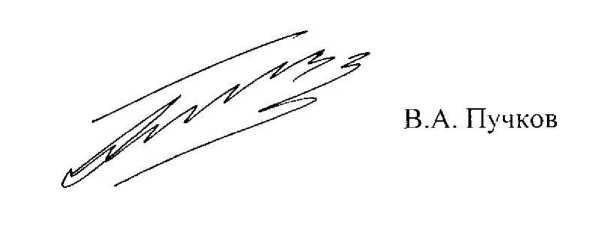 Приложение 1РЕКОМЕНДАЦИИПО ОРГАНИЗАЦИИ И ПРОВЕДЕНИЮ КУРСОВОГО ОБУЧЕНИЯ В ОБЛАСТИ ГРАЖДАНСКОЙ ОБОРОНЫ И ЗАЩИТЫ ОТ ЧРЕЗВЫЧАЙНЫХ СИТУАЦИЙI. ОБЩИЕ ПОЛОЖЕНИЯКурсовое обучение в области ГО и защиты от ЧС (далее курсовое обучение) - целенаправленный процесс организации деятельности по овладению соответствующими группами населения знаниями и умениями в области ГО и защиты от ЧС, а также приобретению опыта их применения в интересах личной защиты от опасностей, возникающих при военных конфликтах и чрезвычайных ситуациях, а также выполнения возлагаемых на них обязанностей в области ГО и защиты от ЧС.Курсовое обучение, как вид обучения соответствующих групп населения определен постановлением Правительства Российской Федерации от 9 апреля 2015 г. № 332, внесшим изменения в Положение об организации обучения населения в области ГО, утвержденное постановлением Правительства Российской Федерации от 2 ноября 2000 г. № 841 «Об утверждении Положения об организации обучения населения в области гражданской обороны» и постановление Правительства Российской Федерации от 4 сентября 2003 г.  № 547 «О подготовке населения в области защиты от чрезвычайных ситуаций природного и техногенного характера».Настоящие рекомендации определяют перечень лиц проходящих курсовое обучение, а также порядок его организации и осуществления.Действие рекомендаций распространяется на деятельность органов местного самоуправления и организаций, имеющих полномочия по организации и осуществлению подготовки населения в области ДО и защиты от ЧС.Подготовка населения в области ГО и защиты от ЧС предусматривает получение знаний, умений и навыков соответствующими группами населения в ходе:получения образования:обучения по дополнительным профессиональным программам в области ГО и защиты от ЧС;прохождения курсового обучения;участия в тренировках, учениях, учебно-методических сборах и других практических мероприятиях по ГО и защите от ЧС;информирования и пропаганды знаний в данных областях;самостоятельной подготовки.II. ОРГАНИЗАЦИЯ И ОСУЩЕСТВЛЕНИЕ КУРСОВОГО ОБУЧЕНИЯКурсовое обучение не является образовательной деятельностью и лицензированию не подлежит.Курсовое обучение в обязательном порядке проходят:председатели и члены комиссий по предупреждению и ликвидациичрезвычайных ситуаций и обеспечению пожарной безопасности, эвакуационных органов, а также комиссий по обеспечению устойчивости функционирования организаций всех уровней;неосвобожденные работники, уполномоченные на решение задач в области ГО и защиты от ЧС органов местного самоуправления и организаций;руководители нештатных аварийно-спасательных формирований, нештатных формирований по обеспечению выполнения мероприятий по ГО, спасательных служб и их заместители;лица, назначенные для проведения инструктажа и курсового обучения с работающим населением по ГО и защите от ЧС;инструкторы (консультанты) УКП ГОЧС;личный состав нештатных аварийно-спасательных формирований, нештатных формирований по обеспечению выполнения мероприятий по ГО и спасательных служб (далее - личный состав формирований и служб);все работники, занятые в сфере управления, производства и обслуживания, не включенные в состав органов управления ГО и РСЧС (далее - работающее население).Периодичность прохождения курсового обучения:работающее население и личный состав формирований и службежегодно;остальные работники., указанные в подпункте 2.2 (далее - работники ГО и РСЧС) - не реже одного раза в 5 лет.Для работников ГО и РСЧС. впервые назначенных для исполнения обязанностей в области ГО и зашиты от ЧС, курсовое обучение в течение первого года работы является обязательным.Места проведения курсового обучения:с работающим населением и личным составом формирований и служб - в организациях по месту работы;с работниками ГО и РСЧС - на курсах ГО муниципальных образований, в УМЦ ГОЧС субъектов Российской Федерации или в других организациях, осуществляющих образовательную деятельность по дополнительным профессиональным программам в области ГО и защиты от ЧС (далее - организации, осуществляющие курсовое обучение), в соответствии с решением соответствующего руководителя учреждения (организации) и с учетом возможностей организаций, осуществляющих курсовое обучение.Порядок зачисления работников ГО и РСЧС на курсовое обучение.На основании решения руководителя учреждения (организации)кадровый орган, совместно с руководителем структурного подразделения, уполномоченного на решение задач в области ГО и защиты от ЧС, до 1 сентября текущего года направляет в организацию, осуществляющую курсовое обучение, заявку на обучение работников ГО и РСЧС.В заявке необходимо указать фамилию, имя, отчество работника, планируемого к направлению на курсовое обучение, его должность по исполнению обязанностей в области ГО и защиты от ЧС, форму обучения, а также желательные сроки его проведения.Направление работников ГО и РСЧС на обучение осуществляется только на основании полученной выписки из плана комплектования организации, осуществляющей курсовое обучение.Комплектование учебных групп.Для проведения курсового обучения комплектуются группычисленностью 20 - 25 человек с учетом:при обучении работающего населения - родственных профессийрабочих (должностей служащих);при обучении личного состава формирований и служб - видовсоздаваемых формирований и служб;	,^ при обучении работников ГО и РСЧС - исходя из специфики выполняемых ими функциональных обязанностей в области ГО и зашиты отЧС и уровня подготовки.Формы курсового обучения:с работающим населением и личным составом формирований и служб - очная, в пределах рабочего времени, установленного законодательством о труде;с работниками ГО и РСЧС - очная или очно-заочная с применением электронного обучения и дистанционных образовательных технологий.Продолжительность обучения определяется соответствующими программами, разрабатываемыми организациями, осуществляющими курсовое обучение, на основе примерных программ курсового обучения в области ГО и защиты от ЧС, утверждаемых Министерством Российской Федерации по делам гражданской обороны, чрезвычайным ситуациям и ликвидации последствий стихийных бедствий.Списки учебных труппы, состав преподавателей, инструкторов и расписание проведения занятий определяются распорядительным документом организации, осуществляющей курсовое обучение. Учёт проведения занятий и присутствия на них обучающихся осуществляют преподаватели и инструктора, проводящие занятия, в журналах установленной формы, которые ведутся на каждую учебную группу.	Журнал является основным документом, отражающим выполнение учебной программы, посещаемость занятий и итоги сдачи нормативов. Он подлежит хранению в течение года после завершения обучения группы.До начала занятий руководитель учебной группы уточняет информацию по обучающимся и вносит ее в соответствующие графы журнала.	Курсовое обучение работников ГО и РСЧС завершается контрольным занятием с выдачей справки о прохождении курсового обучения.Форма справки устанавливается организацией, осуществляющей курсовое обучение.Учет выданных справок ведется в книге учета, которая хранится в течение пяти лет.III. ЗАКЛЮЧИТЕЛЬНЫЕ ПОЛОЖЕНИЯ3.1  Настоящие Рекомендации вступают в силу с момента подписания организационно-методических указаний по подготовке населения Российской Федерации в области гражданской обороны, зашиты от чрезвычайных ситуаций и безопасности людей на водных объектах на 2016-2020 годы.3.2 Срок действия Рекомендаций устанавливается с момента вступления их в силу и до особого указания об их отмене.Приложение 2Места обучения и учебные объекты для подготовки населения в области гражданской обороны и защиты от чрезвычайных ситуацийПриложение 3Приложение № 3к форме 1/ОБУЧ-ФСВЕДЕНИЯО наличии объектов учебно-материальной базы по гражданской обороне и защите от чрезвычайных ситуаций организациях__________________________________________ за 20__ год(федеральный орган исполнительной власти)_______________________________________________________________________(должность, фамилия и подпись)Приложение 4Приложение № 3 к форме 1/ОБУЧСВЕДЕНИЯо наличии и состоянии учебно-методических центров ГОЧС, их филиалов, курсов ГО, учебно-консультационных пунктов ГОЧС, укомплектованности их личным составом и наличии учебно-материальной базы для обучения различных групп населения в области ГО и защиты от ЧС в _________________________за 20__год                                                                                                                                                                                                                    (субъект РФ, региональным центр)Органы власти и организацииОрганы власти и организацииМеста обученияМеста обученияМеста обученияУчебные объектыУчебные объектыУчебные объектыУчебные объектыУчебные объектыОрганы власти и организацииОрганы власти и организацииУМЦГОЧСкурсыГОУ КП ГОЧСкабинет(класс)Лаборатории подисциплине «БЖД»учебныеплощадкинатурныйучастокместностиуголкиГОЧСЦентральный аппарат федерального органа исполнительной власти, организации, осуществляющие функции отраслевого управления, администрации органов исполнительной власти субъектов РФ и местного самоуправленияЦентральный аппарат федерального органа исполнительной власти, организации, осуществляющие функции отраслевого управления, администрации органов исполнительной власти субъектов РФ и местного самоуправления+1-2+Субъект РФСубъект РФ+4-6в УМЦ ГОЧС3-4в УМЦ  ГОЧСМуниципальные образования:городской округ (муниципальный район)+2-3 на курсах ГО1 -2 на  курсах ГОМуниципальные образования:поселение++Образовательные организации:общеобразовательные++Образовательные организации:профессионального и высшего образования+++Предприятия, учреждения и организации:с численностью работников свыше 200 человек+1+Предприятия, учреждения и организации:создающие НАСФ+++№п/пНазвание организаций подведомственных федеральному органу исполнительной власти, в т.ч. образовательныхНазвание организаций подведомственных федеральному органу исполнительной власти, в т.ч. образовательныхУчебные классыКабинеты бжд (ОБЖ)Лаборатории по дисциплине «БЖД»Учебные площадкиНатурный участок местностиУголки ГОЧС12345678Всего №п/пСубъектРФУМЦ ГОЧС, их филиалы, курсы ГО и УКП ГОЧСУМЦ ГОЧС, их филиалы, курсы ГО и УКП ГОЧСУМЦ ГОЧС, их филиалы, курсы ГО и УКП ГОЧСУМЦ ГОЧС, их филиалы, курсы ГО и УКП ГОЧСУМЦ ГОЧС, их филиалы, курсы ГО и УКП ГОЧСУМЦ ГОЧС, их филиалы, курсы ГО и УКП ГОЧСУМЦ ГОЧС, их филиалы, курсы ГО и УКП ГОЧСУМЦ ГОЧС, их филиалы, курсы ГО и УКП ГОЧСУМЦ ГОЧС, их филиалы, курсы ГО и УКП ГОЧСУчебно-материальная база УМЦ ГОЧС, курсов ГО (количество)Учебно-материальная база УМЦ ГОЧС, курсов ГО (количество)Учебно-материальная база УМЦ ГОЧС, курсов ГО (количество)Учебно-материальная база УМЦ ГОЧС, курсов ГО (количество)Всего имеется комплектов материальной базы для выездных занятий ГОЧС (автоклубы, мобильные учебные комплексы, переносимые комплексы и т.п.)№п/пСубъектРФхарактеристика УМЦ ГОЧСхарактеристика УМЦ ГОЧСхарактеристика УМЦ ГОЧСхарактеристика УМЦ ГОЧСколичествоколичествоколичествоукомплектованность личным составом (служащими), в %укомплектованность личным составом (служащими), в %укомплектованность личным составом (служащими), в %учебные кабинеты (классы)учебные площадкинатурные участки местностиобъекты гражданской обороны, используемые в целях обученияВсего имеется комплектов материальной базы для выездных занятий ГОЧС (автоклубы, мобильные учебные комплексы, переносимые комплексы и т.п.)№п/пСубъектРФимеетсятип образовательной организациисрок окончания лицензииреализация дистанционных образовательных технологийфилиалы УМЦ ГОЧСКурсы ГОУКП ГОЧСУМЦ ГОЧСфилиалы УМЦ ГОЧСкурсы ГОучебные кабинеты (классы)учебные площадкинатурные участки местностиобъекты гражданской обороны, используемые в целях обученияВсего имеется комплектов материальной базы для выездных занятий ГОЧС (автоклубы, мобильные учебные комплексы, переносимые комплексы и т.п.)123456789101 1121314151617Всего